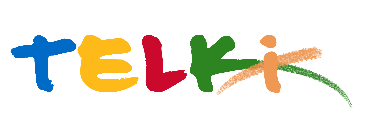 Telki Község Önkormányzata2089 Telki, Petőfi u.1.Telefon: (06) 26 920 801E-mail: hivatal@telki.huwww.telki.huELŐTERJESZTÉS A KÉPVISELŐ-TESTÜLET 2022. március 28-i rendes ülésére Napirend tárgya:Kodolányi János Közösségi Ház és Könyvtár beszámolója A napirendet tárgyaló ülés dátuma: 			2022.03.28 A napirendet tárgyaló ülés: 				Képviselő-testület Előterjesztő: 						Deltai Károly polgármesterAz előterjesztést készítette: 				dr. Lack Mónika jegyző		 A napirendet tárgyaló ülés típusa: 			nyílt / zárt A napirendet tárgyaló ülés típusa:			rendes / rendkívüliA határozat elfogadásához szükséges többség típusát: egyszerű / minősített A szavazás módja: 					nyílt / titkos 1. Előzmények, különösen az adott tárgykörben hozott korábbi testületi döntések és azok végrehajtásának állása: ---2. Jogszabályi hivatkozások: 3.Költségkihatások és egyéb szükséges feltételeket, illetve megteremtésük javasolt forrásai: 2022.évi költségvetési források4. Tényállás bemutatása: A muzeális intézményekről, a nyilvános könyvtári ellátásról és a közművelődésről szóló 1997. évi CXL. törvény (a továbbiakban: Törvény) 78./I. § (4) bekezdés értelmében a települési önkormányzat a közművelődési tevékenységek folyamatos megvalósíthatósága érdekében közösségi színteret vagy közművelődési intézményt tart fenn az e törvényben foglaltak alapján. (4) Az az önkormányzat, amely közösségi színteret vagy közművelődési intézményt tart fenn az e törvényben foglaltak alapján: a) meghatározza a közösségi színtér vagy a közművelődési intézmény használati szabályait, működésének módját, valamint a közművelődési intézmény feladatait, b) kiadja az általa fenntartott közművelődési intézmény alapító okiratát, jóváhagyja szervezeti és működési szabályzatát, éves munkatervét és költségvetését, c) biztosítja a feladatok ellátásához és a közösségi színtér, illetve közművelődési intézmény fenntartásához szükséges, e törvény szerinti szervezeti, személyi, szakképzettségi és tárgyi feltételeket. A helyi közművelődésről szóló 7/2020 (III.13.) önkormányzati rendelet 6. § (2) bekezdése alapján (2) A Közösségi Ház és Könyvtár munkáját a képviselő-testület által elfogadott munkaterv és a munkaterv részét képező szolgáltatási terv szerint végzi, munkájáról évente beszámolót készít.A közművelődési intézmény vezetője az intézmény előző évi tevékenységéről elkészítette a Közösségi ház és könyvtár szakmai munkájáról szóló beszámolót.Telki, 2022. március 21.Deltai KárolyPolgármesterHatározati javaslatTelki község Önkormányzat Képviselő-testülete/2022. (III.    ) számú Önkormányzati határozataKodolányi János Közösségi Ház és Könyvtár beszámolója Telki község Önkormányzat képviselő-testülete úgy határozott, hogy a Kodolányi János Közösségi Ház és Könyvtár  2021. évi munkájáról szóló beszámolót a csatolt melléklet szerinti tartalommal jóváhagyja.Felelős:               PolgármesterHatáridő:           azonnal